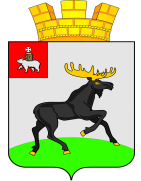 Р А С П О Р Я Ж Е Н И Е      АДМИНИСТРАЦИИ          ЧЕРДЫНСКОГО ГОРОДСКОГО ПОСЕЛЕНИЯ         ПЕРМСКОГО КРАЯВ соответствии со ст. 39.12 Земельного кодекса Российской Федерации, ст. 3.3 Федерального закона от 25.10. 2001 № 137-ФЗ «О введении в действие Земельного кодекса Российской Федерации»:	1. Провести аукцион по продаже земельного участка в собственность, открытый по составу участников и открытый по форме подачи предложений о цене (далее – аукцион):  1.1.  Лот № 1: Земельный участок общей площадью 1248 кв.м., для ведения личного подсобного хозяйства, местоположение земельного участка: Пермский край, Чердынский район, г. Чердынь, ул. Набережная, 14 а, категория земель: земли населенных пунктов, кадастровый  номер 59:39:0000000:2793. Земельный участок из состава земель, государственная собственность на которые не разграничена. Обременений нет. Начальная цена – 50918,40 (пятьдесят тысяч девятьсот восемнадцать) рублей, 40 копеек. Задаток (20% от начальной цены) – 10183,68 (десять тысяч сто восемьдесят три) рублей, 68 копеек.Определить величину повышения начальной цены (шаг аукциона 3% начальной цены продажи) – 1527,55 (одна тысяча пятьсот двадцать семь) рублей,                  55 копеек.2. Утвердить документацию об аукционе.3. Опубликовать извещение о проведении аукциона в информационном бюллетене «Чердынский вестник».4. Опубликовать документацию об аукционе на официальном сайте Российской Федерации, Чердынского городского поселения в информационно-телекоммуникационной сети «Интернет».5. Настоящее распоряжение вступает в силу со дня подписания.6. Контроль исполнения распоряжения оставляю за собой.И.о. главы администрации                                                                              О.А. Ершова                              